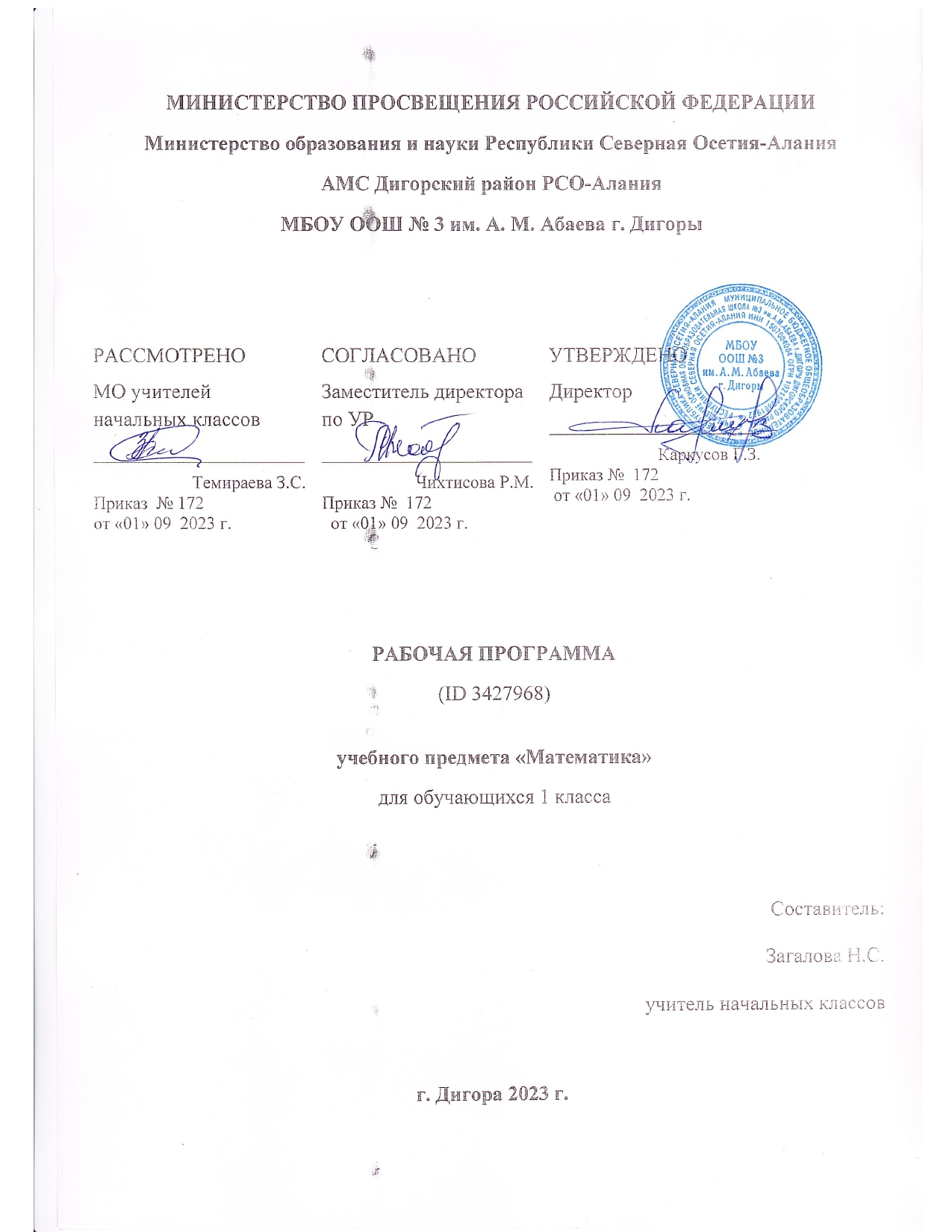 ПОЯСНИТЕЛЬНАЯ ЗАПИСКАРабочая программа по предмету «Математика» для обучающихся 1 класса составлена на основе Требований к результатам освоения основной образовательной программы начального общего образования, представленных в Федеральном государственном образовательном стандарте начального общего образования, а также Примерной программы воспитания.В начальной школе изучение математики имеет особое значение в развитии младшего школьника. Приобретённые им знания, опыт выполнения предметных и универсальных действий на математическом материале, первоначальное овладение математическим языком станут фундаментом обучения в основном звене школы, а также будут востребованы в жизни.Изучение математики в начальной школе направлено на достижение следующих образовательных, развивающих целей, а также целей воспитания:Освоение начальных математических знаний - понимание значения величин и способов их измерения; использование арифметических способов для разрешения сюжетных ситуаций; формирование умения решать учебные и практические задачи средствами математики; работа с алгоритмами выполнения арифметических действий.Формирование функциональной математической грамотности младшего школьника, которая характеризуется наличием у него опыта решения учебно-познавательных и учебно-практических задач, построенных на понимании и применении математических отношений («часть-целое»,«больше-меньше», «равно-неравно», «порядок»), смысла арифметических действий, зависимостей (работа, движение, продолжительность события).Обеспечение математического развития младшего школьника - формирование способности к интеллектуальной деятельности, пространственного воображения, математической речи; умение строить рассуждения, выбирать аргументацию, различать верные (истинные) и неверные (ложные) утверждения, вести поиск информации (примеров, оснований для упорядочения, вариантов и др.).Становление учебно-познавательных мотивов и интереса к изучению математики и умственному труду; важнейших качеств интеллектуальной деятельности: теоретического и пространственного мышления, воображения, математической речи, ориентировки в математических терминах и понятиях; прочных навыков использования математических знаний в повседневной жизни.В основе конструирования содержания и отбора планируемых результатов лежат следующие ценности математики, коррелирующие со становлением личности младшего школьника:понимание математических отношений выступает средством познания закономерностей существования   окружающего мира, фактов, процессов и явлений, происходящих в природе и в обществе (хронология событий, протяжённость по времени, образование целого из частей, изменение формы, размера и т.д.);математические представления о числах, величинах, геометрических фигурах являются условием целостного восприятия творений природы и человека (памятники архитектуры, сокровища искусства и культуры, объекты природы);владение математическим языком, элементами алгоритмического мышления позволяет ученику совершенствовать коммуникативную деятельность (аргументировать свою точку зрения, строить логические цепочки рассуждений; опровергать или подтверждать истинностьпредположения).Младшие школьники проявляют интерес к математической сущности предметов и явлений окружающей жизни - возможности их измерить, определить величину, форму, выявить зависимости и закономерности их расположения во времени и в пространстве. Осознанию младшим школьником многих математических явлений помогает его тяга к моделированию, что облегчает освоение общего способа решения учебной задачи, а также работу с разными средствами информации, в том числе и графическими (таблица, диаграмма, схема).В начальной школе математические знания и умения применяются школьником при изучении других учебных предметов (количественные и пространственные характеристики, оценки, расчёты и прикидка, использование графических форм представления информации). Приобретённые учеником умения строить алгоритмы, выбирать рациональные способы устных и письменных арифметических вычислений, приёмы проверки правильности выполнения действий, а также различение, называние, изображение геометрических фигур, нахождение геометрических величин (длина, периметр, площадь) становятся показателями сформированной функциональной грамотности младшего школьника и предпосылкой успешного дальнейшего обучения в основном звене школы.На изучение математики в 1 классе отводится 4 часа в неделю, всего 132 часа.СОДЕРЖАНИЕ УЧЕБНОГО ПРЕДМЕТАОсновное содержание обучения в программе представлено разделами: «Числа и величины»,«Арифметические действия», «Текстовые задачи», «Пространственные отношения и геометрические фигуры», «Математическая информация».Числа и величиныЧисла от 1 до 9: различение, чтение, запись. Единица счёта. Десяток. Счёт предметов, запись результата цифрами. Число и цифра 0 при измерении, вычислении.Числа в пределах 20: чтение, запись, сравнение. Однозначные и двузначные числа. Увеличение (уменьшение) числа на несколько единиц.Длина и её измерение. Единицы длины: сантиметр, дециметр; установление соотношения между ними.Арифметические действияСложение и вычитание чисел в пределах 20. Названия компонентов действий, результатов действий сложения, вычитания. Вычитание как действие, обратное сложению.Текстовые задачиТекстовая задача: структурные элементы, составление текстовой задачи по образцу. Зависимость между данными и искомой величиной в текстовой задаче. Решение задач в одно действие.Пространственные отношения и геометрические фигурыРасположение предметов и объектов на плоскости, в пространстве: слева/справа, сверху/снизу, между; установление пространственных отношений.Геометрические фигуры: распознавание круга, треугольника, прямоугольника, отрезка. Построение отрезка, квадрата, треугольника с помощью линейки на листе в клетку; измерение длины отрезка в сантиметрах.Математическая информацияСбор данных об объекте по образцу. Характеристики объекта, группы объектов (количество, форма, размер). Группировка объектов по заданному признаку.Закономерность в ряду заданных объектов: её обнаружение, продолжение ряда.Верные (истинные) и неверные (ложные) предложения, составленные относительно заданного набора математических объектов.Чтение таблицы (содержащей не более 4-х данных); извлечение данного из строки, столбца; внесение одного-двух данных в таблицу. Чтение рисунка, схемы с одним-двумя числовыми данными (значениями данных величин).Двух-трёхшаговые инструкции, связанные с вычислением, измерением длины, изображением геометрической фигуры.Универсальные учебные действия (пропедевтический уровень)Универсальные познавательные учебные действия:наблюдать математические объекты (числа, величины) в окружающем мире;обнаруживать общее и различное в записи арифметических действий;понимать назначение и необходимость использования величин в жизни;наблюдать действие измерительных приборов;сравнивать два объекта, два числа; распределять объекты на группы по заданномуоснованию;копировать изученные фигуры, рисовать от руки по собственному замыслу; приводить примеры чисел, геометрических фигур;вести порядковый и количественный счет (соблюдать последовательность).Работа с информацией:понимать, что математические явления могут быть представлены с помощью разных средств: текст, числовая запись, таблица, рисунок, схема;читать таблицу, извлекать информацию, представленную в табличной форме.Универсальные коммуникативные учебные действия:характеризовать (описывать) число, геометрическую фигуру, последовательность из нескольких чисел, записанных по порядку;комментировать ход сравнения двух объектов; описывать своими словами сюжетную ситуацию и математическое отношение, представленное в задаче;описывать положение предмета в пространстве различать и использовать математические знаки;строить предложения относительно заданного набора объектов.Универсальные регулятивные учебные действия:принимать учебную задачу, удерживать её в процессе деятельности;действовать в соответствии с предложенным образцом, инструкцией;проявлять интерес к проверке результатов решения учебной задачи, с помощью учителя устанавливать причину возникшей ошибки и трудности;проверять правильность вычисления с помощью другого приёма выполнения действия.Совместная деятельность:участвовать в парной работе с математическим материалом;выполнять правила совместной деятельности: договариваться, считаться с мнением партнёра, спокойно и мирно разрешать конфликты.ПЛАНИРУЕМЫЕ ОБРАЗОВАТЕЛЬНЫЕ РЕЗУЛЬТАТЫИзучение математики в 1 классе направлено на достижение обучающимися личностных, метапредметных и предметных результатов освоения учебного предмета.ЛИЧНОСТНЫЕ РЕЗУЛЬТАТЫВ результате изучения предмета «Математика» у обучающегося будут сформированы следующие личностные результаты:осознавать необходимость изучения математики для адаптации к жизненным ситуациям, для развития общей культуры человека;развития способности мыслить, рассуждать, выдвигать предположения и доказывать или опровергать их;применять правила совместной деятельности со сверстниками, проявлять способность договариваться, лидировать, следовать указаниям, осознавать личную ответственность и объективно оценивать свой вклад в общий результат;осваивать навыки организации безопасного поведения в информационной среде;применять математику для решения практических задач в повседневной жизни, в том числе при оказании помощи одноклассникам, детям младшего возраста, взрослым и пожилым людям;работать в ситуациях, расширяющих опыт применения математических отношений в реальной жизни, повышающих интерес к интеллектуальному труду и уверенность своих силах при решении поставленных задач, умение преодолевать трудности;оценивать практические и учебные ситуации с точки зрения возможности применения математики для рационального и эффективного решения учебных и жизненных проблем;оценивать свои успехи в изучении математики, намечать пути устранения трудностей;стремиться углублять свои математические знания и умения; пользоваться разнообразными информационными средствами для решения предложенных и самостоятельно выбранных учебных проблем, задач.МЕТАПРЕДМЕТНЫЕ РЕЗУЛЬТАТЫК концу обучения у обучающегося формируются следующие универсальные учебные действия.Универсальные познавательные учебные действия:Базовые логические действия:устанавливать связи и зависимости между математическими объектами (часть-целое; причина-следствие; протяжённость);применять базовые логические универсальные действия: сравнение, анализ, классификация (группировка), обобщение;приобретать практические графические и измерительные навыки для успешного решения учебных и житейских задач;представлять текстовую задачу, её решение в виде модели, схемы, арифметической записи, текста в соответствии с предложенной учебной проблемой.Базовые исследовательские действия:проявлять способность ориентироваться в учебном материале разных разделов курса математики;понимать и адекватно использовать математическую терминологию: различать, характеризовать, использовать для решения учебных и практических задач;применять изученные методы познания (измерение, моделирование, перебор вариантов)Работа с информацией:находить и использовать для решения учебных задач текстовую, графическую информацию в разных источниках информационной среды;читать, интерпретировать графически представленную информацию (схему, таблицу, диаграмму, другую модель);представлять информацию в заданной форме (дополнять таблицу, текст), формулировать утверждение по образцу, в соответствии с требованиями учебной задачи;принимать правила, безопасно использовать предлагаемые электронные средства и источники информации.Универсальные коммуникативные учебные действия:конструировать утверждения, проверять их истинность;строить логическое рассуждение;использовать текст задания для объяснения способа и хода решения математической задачи;формулировать ответ;комментировать процесс вычисления, построения, решения; объяснять полученный ответ с использованием изученной терминологии;в процессе диалогов по обсуждению изученного материала — задавать вопросы, высказывать суждения, оценивать выступления участников, приводить доказательства своей правоты, проявлять этику общения;создавать в соответствии с учебной задачей тексты разного вида - описание (например, геометрической фигуры), рассуждение (к примеру, при решении задачи), инструкция (например, измерение длины отрезка);ориентироваться в алгоритмах: воспроизводить, дополнять, исправлять деформированные;составлять по аналогии; . самостоятельно составлять тексты заданий, аналогичные типовым изученным.Универсальные регулятивные учебные действия:Самоорганизация:планировать этапы предстоящей работы, определять последовательность учебных действий;выполнять правила безопасного использования электронных средств, предлагаемых в процессе обучения.Самоконтроль:осуществлять контроль процесса и результата своей деятельности, объективно оценивать их;выбирать и при необходимости корректировать способы действий;находить ошибки в своей работе, устанавливать их причины, вести поиск путей преодоления ошибок.Самооценка:предвидеть возможность возникновения трудностей и ошибок, предусматривать способы их предупреждения (формулирование вопросов, обращение к учебнику, дополнительным средствам обучения, в том числе электронным);оценивать рациональность своих действий, давать им качественную характеристику.Совместная деятельность:участвовать в совместной деятельности: распределять работу между членами группы (например, в случае решения задач, требующих перебора большого количества вариантов, приведения примеров и контрпримеров);согласовывать мнения в ходе поиска доказательств, выбора рационального способа, анализа информации;осуществлять совместный контроль и оценку выполняемых действий, предвидеть возможность возникновения ошибок и трудностей, предусматривать пути их предупреждения.ПРЕДМЕТНЫЕ РЕЗУЛЬТАТЫК концу обучения в 1 классе обучающийся научится:читать, записывать, сравнивать, упорядочивать числа от 0 до 20;пересчитывать различные объекты, устанавливать порядковый номер объекта;находить числа, большие/меньшие данного числа на заданное число;выполнять арифметические действия сложения и вычитания в пределах 20 (устно и письменно) без перехода через десяток; называть и различать компоненты действий сложения (слагаемые, сумма) и вычитания (уменьшаемое, вычитаемое, разность);решать текстовые задачи в одно действие на сложение и вычитание: выделять условие и требование (вопрос);сравнивать объекты по длине, устанавливая между ними соотношение длиннее/короче (выше/ниже, шире/уже);знать и использовать единицу длины — сантиметр; измерять длину отрезка, чертить отрезок заданной длины (в см);различать число и цифру; распознавать геометрические фигуры: круг, треугольник, прямоугольник (квадрат), отрезок;устанавливать между объектами соотношения: слева/справа, дальше/ближе, между, перед/за, над/под;распознавать верные (истинные) и неверные (ложные) утверждения относительно заданного набора объектов/предметов;группировать объекты по заданному признаку; находить и называть закономерности в ряду объектов повседневной жизни;различать строки и столбцы таблицы, вносить данное в таблицу, извлекать данное/данные из таблицы;сравнивать два объекта (числа, геометрические фигуры); распределять объекты на две группы по заданному основанию.ТЕМАТИЧЕСКОЕ ПЛАНИРОВАНИЕПОУРОЧНОЕ ПЛАНИРОВАНИЕУЧЕБНО-МЕТОДИЧЕСКОЕ ОБЕСПЕЧЕНИЕ ОБРАЗОВАТЕЛЬНОГО ПРОЦЕССАОБЯЗАТЕЛЬНЫЕ УЧЕБНЫЕ МАТЕРИАЛЫ ДЛЯ УЧЕНИКАМатематика (в 2 частях), 1 класс /Моро М.И., Волкова С.И., Степанова С.В., Акционерное общество«Издательство «Просвещение»; Введите свой вариант:МЕТОДИЧЕСКИЕ МАТЕРИАЛЫ ДЛЯ УЧИТЕЛЯМоро М.И., Бантова М.А., Бельтюкова Г.В. и др. Математика: Учебник: 1класс: В 2 ч. - М.: Просвещение.Моро М.И., Волкова С.И., Степанова С.В. Математика. Рабочие программы. 1-4 классы. - М.: Просвещение.Бантова М.А., Бельтюкова Г.В., Степанова С.В. Математика. Методические рекомендации. 1класс. - М.: Просвещение.Волкова С.И. Конструирование. Методическое пособие к курсу «Математика и конструирование». - М.: Просвещение.Волкова С.И. Математика. 1 класс. Устные упражнения. - М.: Просвещение.ЦИФРОВЫЕ ОБРАЗОВАТЕЛЬНЫЕ РЕСУРСЫ И РЕСУРСЫ СЕТИ ИНТЕРНЕТhttps://uchi.ru/teachers/stats/main https://www.yaklass.ru/МАТЕРИАЛЬНО-ТЕХНИЧЕСКОЕ ОБЕСПЕЧЕНИЕ ОБРАЗОВАТЕЛЬНОГО ПРОЦЕССАУЧЕБНОЕ ОБОРУДОВАНИЕАудиторная доска с магнитной поверхностью и набором приспособлений для крепления демонстрационного материала.Ученические столы с комплектом стульев. Стол учительский с тумбой. Шкафы для хранения учебников, дидактических материалов, пособий и пр.ОБОРУДОВАНИЕ ДЛЯ ПРОВЕДЕНИЯ ЛАБОРАТОРНЫХ И ПРАКТИЧЕСКИХ РАБОТАудиторная доска с магнитной поверхностью и набором приспособлений для крепления демонстрационного материала.Компьютер. Проектор.№ п/пНаименование разделов и тем программыКоличество часовКоличество часовКоличество часовДата изученияВиды деятельностиВиды, формы контроляЭлектронные (цифровые) образовательные ресурсы№ п/пНаименование разделов и тем программывсегоконтрольные работыпрактические работыДата изученияВиды деятельностиВиды, формы контроляЭлектронные (цифровые) образовательные ресурсыРаздел 1. ЧислаРаздел 1. ЧислаРаздел 1. ЧислаРаздел 1. ЧислаРаздел 1. ЧислаРаздел 1. ЧислаРаздел 1. ЧислаРаздел 1. ЧислаРаздел 1. Числа1.1.Числа от 1 до 9: различение, чтение, запись.200Игровые упражнения по различению количества предметов (зрительно, на слух, установлением соответствия), числа и цифры, представлению чисел словесно и письменно;Работа в парах/ группах. Формулирование ответов на вопросы: «Сколько?», «Который по счёту?», «На сколько больше?», «На сколько меньше?», «Что получится, если увеличить/уменьшить количество на 1, на 2?» — по образцу и самостоятельно;Практические работы по определению длин предложенных предметов с помощью заданной мерки, по определению длины в сантиметрах;Словесное описание группы предметов, ряда чисел; Чтение и запись по образцу и самостоятельно групп чисел,геометрических фигур в заданном и самостоятельно установленном порядке;Обсуждение: назначение знаков в математике, обобщение представлений;Цифры; знаки сравнения, равенства, арифметических действий;Устная работа: счёт единицами в разном порядке, чтение, упорядочение однозначных и двузначных чисел; счёт по 2, по 5; Работа с таблицей чисел: наблюдение, установление закономерностей в расположении чисел;Работа в парах/группах. Формулирование вопросов, связанных с порядком чисел, увеличением/уменьшением числа на несколько единиц, установлением закономерности в ряду чисел; Моделирование учебных ситуаций, связанных с применением представлений о числе в практических ситуациях. Письмо цифрУстный опросhttps://uchi.ru/teachers/groups/15725767/subjects/1/course_programs/1/lessons/1201.2.Единица счёта. Десяток.200Игровые упражнения по различению количества предметов (зрительно, на слух, установлением соответствия), числа и цифры, представлению чисел словесно и письменно;Работа в парах/ группах. Формулирование ответов на вопросы: «Сколько?», «Который по счёту?», «На сколько больше?», «На сколько меньше?», «Что получится, если увеличить/уменьшить количество на 1, на 2?» — по образцу и самостоятельно;Практические работы по определению длин предложенных предметов с помощью заданной мерки, по определению длины в сантиметрах;Словесное описание группы предметов, ряда чисел; Чтение и запись по образцу и самостоятельно групп чисел,геометрических фигур в заданном и самостоятельно установленном порядке;Обсуждение: назначение знаков в математике, обобщение представлений;Цифры; знаки сравнения, равенства, арифметических действий;Устная работа: счёт единицами в разном порядке, чтение, упорядочение однозначных и двузначных чисел; счёт по 2, по 5; Работа с таблицей чисел: наблюдение, установление закономерностей в расположении чисел;Работа в парах/группах. Формулирование вопросов, связанных с порядком чисел, увеличением/уменьшением числа на несколько единиц, установлением закономерности в ряду чисел; Моделирование учебных ситуаций, связанных с применением представлений о числе в практических ситуациях. Письмо цифрУстный опросhttps://uchi.ru/teachers/groups/15725767/subjects/1/course_programs/1/lessons/181751.3.Счёт предметов, запись результата цифрами.200Игровые упражнения по различению количества предметов (зрительно, на слух, установлением соответствия), числа и цифры, представлению чисел словесно и письменно;Работа в парах/ группах. Формулирование ответов на вопросы: «Сколько?», «Который по счёту?», «На сколько больше?», «На сколько меньше?», «Что получится, если увеличить/уменьшить количество на 1, на 2?» — по образцу и самостоятельно;Практические работы по определению длин предложенных предметов с помощью заданной мерки, по определению длины в сантиметрах;Словесное описание группы предметов, ряда чисел; Чтение и запись по образцу и самостоятельно групп чисел,геометрических фигур в заданном и самостоятельно установленном порядке;Обсуждение: назначение знаков в математике, обобщение представлений;Цифры; знаки сравнения, равенства, арифметических действий;Устная работа: счёт единицами в разном порядке, чтение, упорядочение однозначных и двузначных чисел; счёт по 2, по 5; Работа с таблицей чисел: наблюдение, установление закономерностей в расположении чисел;Работа в парах/группах. Формулирование вопросов, связанных с порядком чисел, увеличением/уменьшением числа на несколько единиц, установлением закономерности в ряду чисел; Моделирование учебных ситуаций, связанных с применением представлений о числе в практических ситуациях. Письмо цифрУстный опрос;https://uchi.ru/teachers/groups/15725767/subjects/1/course_programs/1/lessons/1191.4.Порядковый номер объекта при заданном порядке счёта.200Игровые упражнения по различению количества предметов (зрительно, на слух, установлением соответствия), числа и цифры, представлению чисел словесно и письменно;Работа в парах/ группах. Формулирование ответов на вопросы: «Сколько?», «Который по счёту?», «На сколько больше?», «На сколько меньше?», «Что получится, если увеличить/уменьшить количество на 1, на 2?» — по образцу и самостоятельно;Практические работы по определению длин предложенных предметов с помощью заданной мерки, по определению длины в сантиметрах;Словесное описание группы предметов, ряда чисел; Чтение и запись по образцу и самостоятельно групп чисел,геометрических фигур в заданном и самостоятельно установленном порядке;Обсуждение: назначение знаков в математике, обобщение представлений;Цифры; знаки сравнения, равенства, арифметических действий;Устная работа: счёт единицами в разном порядке, чтение, упорядочение однозначных и двузначных чисел; счёт по 2, по 5; Работа с таблицей чисел: наблюдение, установление закономерностей в расположении чисел;Работа в парах/группах. Формулирование вопросов, связанных с порядком чисел, увеличением/уменьшением числа на несколько единиц, установлением закономерности в ряду чисел; Моделирование учебных ситуаций, связанных с применением представлений о числе в практических ситуациях. Письмо цифр Устный опросhttps://www.yaklass.ru/p/matematika/1-klass/obshchie-poniatiia-15743/sravnenie- predmetov-147241.5.Сравнение чисел, сравнение групп предметов по количеству: больше, меньше, столько же.200Игровые упражнения по различению количества предметов (зрительно, на слух, установлением соответствия), числа и цифры, представлению чисел словесно и письменно;Работа в парах/ группах. Формулирование ответов на вопросы: «Сколько?», «Который по счёту?», «На сколько больше?», «На сколько меньше?», «Что получится, если увеличить/уменьшить количество на 1, на 2?» — по образцу и самостоятельно;Практические работы по определению длин предложенных предметов с помощью заданной мерки, по определению длины в сантиметрах;Словесное описание группы предметов, ряда чисел; Чтение и запись по образцу и самостоятельно групп чисел,геометрических фигур в заданном и самостоятельно установленном порядке;Обсуждение: назначение знаков в математике, обобщение представлений;Цифры; знаки сравнения, равенства, арифметических действий;Устная работа: счёт единицами в разном порядке, чтение, упорядочение однозначных и двузначных чисел; счёт по 2, по 5; Работа с таблицей чисел: наблюдение, установление закономерностей в расположении чисел;Работа в парах/группах. Формулирование вопросов, связанных с порядком чисел, увеличением/уменьшением числа на несколько единиц, установлением закономерности в ряду чисел; Моделирование учебных ситуаций, связанных с применением представлений о числе в практических ситуациях. Письмо цифрУстный опросhttps://www.yaklass.ru/p/matematika/1-klass/obshchie-poniatiia-15743/znaki- sravneniia-i-znaki-deistvii-154881.6.Число и цифра 0 при измерении, вычислении.200Игровые упражнения по различению количества предметов (зрительно, на слух, установлением соответствия), числа и цифры, представлению чисел словесно и письменно;Работа в парах/ группах. Формулирование ответов на вопросы: «Сколько?», «Который по счёту?», «На сколько больше?», «На сколько меньше?», «Что получится, если увеличить/уменьшить количество на 1, на 2?» — по образцу и самостоятельно;Практические работы по определению длин предложенных предметов с помощью заданной мерки, по определению длины в сантиметрах;Словесное описание группы предметов, ряда чисел; Чтение и запись по образцу и самостоятельно групп чисел,геометрических фигур в заданном и самостоятельно установленном порядке;Обсуждение: назначение знаков в математике, обобщение представлений;Цифры; знаки сравнения, равенства, арифметических действий;Устная работа: счёт единицами в разном порядке, чтение, упорядочение однозначных и двузначных чисел; счёт по 2, по 5; Работа с таблицей чисел: наблюдение, установление закономерностей в расположении чисел;Работа в парах/группах. Формулирование вопросов, связанных с порядком чисел, увеличением/уменьшением числа на несколько единиц, установлением закономерности в ряду чисел; Моделирование учебных ситуаций, связанных с применением представлений о числе в практических ситуациях. Письмо цифрУстный опросhttps://uchi.ru/teachers/groups/15725767/subjects/1/course_programs/1/lessons/1231.7.Числа в пределах 20: чтение, запись, сравнение.300Игровые упражнения по различению количества предметов (зрительно, на слух, установлением соответствия), числа и цифры, представлению чисел словесно и письменно;Работа в парах/ группах. Формулирование ответов на вопросы: «Сколько?», «Который по счёту?», «На сколько больше?», «На сколько меньше?», «Что получится, если увеличить/уменьшить количество на 1, на 2?» — по образцу и самостоятельно;Практические работы по определению длин предложенных предметов с помощью заданной мерки, по определению длины в сантиметрах;Словесное описание группы предметов, ряда чисел; Чтение и запись по образцу и самостоятельно групп чисел,геометрических фигур в заданном и самостоятельно установленном порядке;Обсуждение: назначение знаков в математике, обобщение представлений;Цифры; знаки сравнения, равенства, арифметических действий;Устная работа: счёт единицами в разном порядке, чтение, упорядочение однозначных и двузначных чисел; счёт по 2, по 5; Работа с таблицей чисел: наблюдение, установление закономерностей в расположении чисел;Работа в парах/группах. Формулирование вопросов, связанных с порядком чисел, увеличением/уменьшением числа на несколько единиц, установлением закономерности в ряду чисел; Моделирование учебных ситуаций, связанных с применением представлений о числе в практических ситуациях. Письмо цифр ;Устный опросhttps://uchi.ru/teachers/groups/15725767/subjects/1/course_programs/1/lessons/1241.8.Однозначные и двузначные числа.200Игровые упражнения по различению количества предметов (зрительно, на слух, установлением соответствия), числа и цифры, представлению чисел словесно и письменно;Работа в парах/ группах. Формулирование ответов на вопросы: «Сколько?», «Который по счёту?», «На сколько больше?», «На сколько меньше?», «Что получится, если увеличить/уменьшить количество на 1, на 2?» — по образцу и самостоятельно;Практические работы по определению длин предложенных предметов с помощью заданной мерки, по определению длины в сантиметрах;Словесное описание группы предметов, ряда чисел; Чтение и запись по образцу и самостоятельно групп чисел,геометрических фигур в заданном и самостоятельно установленном порядке;Обсуждение: назначение знаков в математике, обобщение представлений;Цифры; знаки сравнения, равенства, арифметических действий;Устная работа: счёт единицами в разном порядке, чтение, упорядочение однозначных и двузначных чисел; счёт по 2, по 5; Работа с таблицей чисел: наблюдение, установление закономерностей в расположении чисел;Работа в парах/группах. Формулирование вопросов, связанных с порядком чисел, увеличением/уменьшением числа на несколько единиц, установлением закономерности в ряду чисел; Моделирование учебных ситуаций, связанных с применением представлений о числе в практических ситуациях. Письмо цифр Устный опросhttps://www.yaklass.ru/p/matematika/1-klass/chisla-ot-11-do-20-slozhenie-i- vychitanie-chisel-v-predelakh-20-15821/numeratciia-skolko-ot-11-do-20-155861.9.Увеличение (уменьшение) числа на несколько единиц300Игровые упражнения по различению количества предметов (зрительно, на слух, установлением соответствия), числа и цифры, представлению чисел словесно и письменно;Работа в парах/ группах. Формулирование ответов на вопросы: «Сколько?», «Который по счёту?», «На сколько больше?», «На сколько меньше?», «Что получится, если увеличить/уменьшить количество на 1, на 2?» — по образцу и самостоятельно;Практические работы по определению длин предложенных предметов с помощью заданной мерки, по определению длины в сантиметрах;Словесное описание группы предметов, ряда чисел; Чтение и запись по образцу и самостоятельно групп чисел,геометрических фигур в заданном и самостоятельно установленном порядке;Обсуждение: назначение знаков в математике, обобщение представлений;Цифры; знаки сравнения, равенства, арифметических действий;Устная работа: счёт единицами в разном порядке, чтение, упорядочение однозначных и двузначных чисел; счёт по 2, по 5; Работа с таблицей чисел: наблюдение, установление закономерностей в расположении чисел;Работа в парах/группах. Формулирование вопросов, связанных с порядком чисел, увеличением/уменьшением числа на несколько единиц, установлением закономерности в ряду чисел; Моделирование учебных ситуаций, связанных с применением представлений о числе в практических ситуациях. Письмо цифр Устный опросhttps://www.yaklass.ru/p/matematika/1-klass/na-skolko-bolshe-na-skolko-menshe- 15441Итого по разделуИтого по разделу202.1.Длина и её измерение с помощью заданной мерки.200Знакомство с приборами для измерения величин;Линейка как простейший инструмент измерения длины;Наблюдение действия измерительных приборов; Понимание назначения и необходимости использования величин в жизни; Использование линейки для измерения длины отрезка;Коллективная работа по различению и сравнению величин Устный опросhttps://uchi.ru/teachers/groups/15725767/subjects/1/course_programs/1/lessons/1562.2.Сравнение без измерения: выше — ниже, шире — уже, длиннее — короче, старше — моложе, тяжелее — легче.300Знакомство с приборами для измерения величин;Линейка как простейший инструмент измерения длины;Наблюдение действия измерительных приборов; Понимание назначения и необходимости использования величин в жизни; Использование линейки для измерения длины отрезка;Коллективная работа по различению и сравнению величин;Устный опросhttps://www.yaklass.ru/p/matematika/1-klass/slagaemye-summa-15269/primery-na- summu-149772.3.Единицы длины: сантиметр, дециметр; установление соотношения между ними.200Знакомство с приборами для измерения величин;Линейка как простейший инструмент измерения длины;Наблюдение действия измерительных приборов; Понимание назначения и необходимости использования величин в жизни; Использование линейки для измерения длины отрезка;Коллективная работа по различению и сравнению величин Самооценка с использованием«Оценочного листа»https://www.yaklass.ru/p/matematika/1-klass/umenshaemoe-vychitaemoe-raznost- 15077/primery-na-raznost-15078Итого по разделуИтого по разделу73.1.Сложение и вычитание чисел в пределах 20.400Учебный диалог: «Сравнение практических (житейских) ситуаций, требующих записи одного и того же арифметического действия, разных арифметических действий»; Практическая работа с числовым выражением: запись, чтение, приведение примера (с помощью учителя или по образцу), иллюстрирующего смысл арифметического действия; Обсуждение приёмов сложения, вычитания: нахождение значения суммы и разности на основе состава числа, с использованием числовой ленты, по частям и др.; Использование разных способов подсчёта суммы и разности, использование переместительного свойства при нахождении суммы; Пропедевтика исследовательской работы: перестановка слагаемых при сложении (обсуждение практических и учебных ситуаций); Моделирование. Иллюстрация с помощью предметной модели переместительного свойства сложения, способа нахождения неизвестного слагаемого. Под руководством педагога выполнение счёта с использованием заданной единицы счёта;Работа в парах/группах: проверка правильности вычисления с использованием раздаточного материала, линейки, модели действия, по образцу; обнаружение общего и различного в записи арифметических действий, одного и того же действия с разными числами; Дидактические игры и упражнения, связанные с выбором, составлением сумм, разностей с заданным результатом действия; сравнением значений числовых выражений (без вычислений), по результату действия Практическая работаhttps://uchi.ru/teachers/groups/15725767/subjects/1/course_programs/1/lessons/1563.2.Названия компонентов действий, результатов действий сложения, вычитания. Знаки сложения и вычитания, названия компонентов действия. Таблица сложения.Переместительное свойство сложения.600Учебный диалог: «Сравнение практических (житейских) ситуаций, требующих записи одного и того же арифметического действия, разных арифметических действий»; Практическая работа с числовым выражением: запись, чтение, приведение примера (с помощью учителя или по образцу), иллюстрирующего смысл арифметического действия; Обсуждение приёмов сложения, вычитания: нахождение значения суммы и разности на основе состава числа, с использованием числовой ленты, по частям и др.; Использование разных способов подсчёта суммы и разности, использование переместительного свойства при нахождении суммы; Пропедевтика исследовательской работы: перестановка слагаемых при сложении (обсуждение практических и учебных ситуаций); Моделирование. Иллюстрация с помощью предметной модели переместительного свойства сложения, способа нахождения неизвестного слагаемого. Под руководством педагога выполнение счёта с использованием заданной единицы счёта ;Работа в парах/группах: проверка правильности вычисления с использованием раздаточного материала, линейки, модели действия, по образцу; обнаружение общего и различного в записи арифметических действий, одного и того же действия с разными числами; Дидактические игры и упражнения, связанные с выбором, составлением сумм, разностей с заданным результатом действия; сравнением значений числовых выражений (без вычислений), по результату действия Устный опрос https://www.yaklass.ru/p/matematika/1-klass/slagaemye-summa-15269/primery-na- summu-149773.3.Вычитание как действие, обратное сложению.500Учебный диалог: «Сравнение практических (житейских) ситуаций, требующих записи одного и того же арифметического действия, разных арифметических действий»; Практическая работа с числовым выражением: запись, чтение, приведение примера (с помощью учителя или по образцу), иллюстрирующего смысл арифметического действия  Обсуждение приёмов сложения, вычитания: нахождение значения суммы и разности на основе состава числа, с использованием числовой ленты, по частям и др. Использование разных способов подсчёта суммы и разности, использование переместительного свойства при нахождении суммы; Пропедевтика исследовательской работы: перестановка слагаемых при сложении (обсуждение практических и учебных ситуаций); Моделирование. Иллюстрация с помощью предметной модели переместительного свойства сложения, способа нахождения неизвестного слагаемого. Под руководством педагога выполнение счёта с использованием заданной единицы счёта;Работа в парах/группах: проверка правильности вычисления с использованием раздаточного материала, линейки, модели действия, по образцу; обнаружение общего и различного в записи арифметических действий, одного и того же действия с разными числами; Дидактические игры и упражнения, связанные с выбором, составлением сумм, разностей с заданным результатом действия; сравнением значений числовых выражений (без вычислений), по результату действия Практическая работа https://www.yaklass.ru/p/matematika/1-klass/umenshaemoe-vychitaemoe-raznost- 15077/primery-na-raznost-150783.4.Неизвестное слагаемое.600Учебный диалог: «Сравнение практических (житейских) ситуаций, требующих записи одного и того же арифметического действия, разных арифметических действий»; Практическая работа с числовым выражением: запись, чтение, приведение примера (с помощью учителя или по образцу), иллюстрирующего смысл арифметического действия; Обсуждение приёмов сложения, вычитания: нахождение значения суммы и разности на основе состава числа, с использованием числовой ленты, по частям и др.; Использование разных способов подсчёта суммы и разности, использование переместительного свойства при нахождении суммы; Пропедевтика исследовательской работы: перестановка слагаемых при сложении (обсуждение практических и учебных ситуаций); Моделирование. Иллюстрация с помощью предметной модели переместительного свойства сложения, способа нахождения неизвестного слагаемого. Под руководством педагога выполнение счёта с использованием заданной единицы счёта;Работа в парах/группах: проверка правильности вычисления с использованием раздаточного материала, линейки, модели действия, по образцу; обнаружение общего и различного в записи арифметических действий, одного и того же действия с разными числами; Дидактические игры и упражнения, связанные с выбором, составлением сумм, разностей с заданным результатом действия; сравнением значений числовых выражений (без вычислений), по результату действия Практическая работа https://www.yaklass.ru/p/matematika/1-klass/chisla-ot-11-do-20-slozhenie-i- vychitanie-chisel-v-predelakh-20-15821/primery-ot-11-do-20-156083.5.Сложение одинаковых слагаемых. Счёт по 2, по 3, по 5.500Учебный диалог: «Сравнение практических (житейских) ситуаций, требующих записи одного и того же арифметического действия, разных арифметических действий»; Практическая работа с числовым выражением: запись, чтение, приведение примера (с помощью учителя или по образцу), иллюстрирующего смысл арифметического действия; Обсуждение приёмов сложения, вычитания: нахождение значения суммы и разности на основе состава числа, с использованием числовой ленты, по частям и др.; Использование разных способов подсчёта суммы и разности, использование переместительного свойства при нахождении суммы; Пропедевтика исследовательской работы: перестановка слагаемых при сложении (обсуждение практических и учебных ситуаций); Моделирование. Иллюстрация с помощью предметной модели переместительного свойства сложения, способа нахождения неизвестного слагаемого. Под руководством педагога выполнение счёта с использованием заданной единицы счёта;Работа в парах/группах: проверка правильности вычисления с использованием раздаточного материала, линейки, модели действия, по образцу; обнаружение общего и различного в записи арифметических действий, одного и того же действия с разными числами; Дидактические игры и упражнения, связанные с выбором, составлением сумм, разностей с заданным результатом действия; сравнением значений числовых выражений (без вычислений), по результату действияУстный опросhttps://www.yaklass.ru/p/matematika/1-klass/slagaemye-summa-15269/primery-na- summu-149773.6.Прибавление и вычитание нуля.400Учебный диалог: «Сравнение практических (житейских) ситуаций, требующих записи одного и того же арифметического действия, разных арифметических действий»; Практическая работа с числовым выражением: запись, чтение, приведение примера (с помощью учителя или по образцу), иллюстрирующего смысл арифметического действия; Обсуждение приёмов сложения, вычитания: нахождение значения суммы и разности на основе состава числа, с использованием числовой ленты, по частям и др.; Использование разных способов подсчёта суммы и разности, использование переместительного свойства при нахождении суммы; Пропедевтика исследовательской работы: перестановка слагаемых при сложении (обсуждение практических и учебных ситуаций); Моделирование. Иллюстрация с помощью предметной модели переместительного свойства сложения, способа нахождения неизвестного слагаемого. Под руководством педагога выполнение счёта с использованием заданной единицы счёта;Работа в парах/группах: проверка правильности вычисления с использованием раздаточного материала, линейки, модели действия, по образцу; обнаружение общего и различного в записи арифметических действий, одного и того же действия с разными числами; Дидактические игры и упражнения, связанные с выбором, составлением сумм, разностей с заданным результатом действия; сравнением значений числовых выражений (без вычислений), по результату действияПрактическая работа https://www.yaklass.ru/p/matematika/1-klass/chisla-ot-0-do-10-15571/primery-ot-0-do- 10-151333.7.Сложение и вычитание чисел без перехода и с переходом через десяток.500Учебный диалог: «Сравнение практических (житейских) ситуаций, требующих записи одного и того же арифметического действия, разных арифметических действий»; Практическая работа с числовым выражением: запись, чтение, приведение примера (с помощью учителя или по образцу), иллюстрирующего смысл арифметического действия; Обсуждение приёмов сложения, вычитания: нахождение значения суммы и разности на основе состава числа, с использованием числовой ленты, по частям и др.; Использование разных способов подсчёта суммы и разности, использование переместительного свойства при нахождении суммы; Пропедевтика исследовательской работы: перестановка слагаемых при сложении (обсуждение практических и учебных ситуаций); Моделирование. Иллюстрация с помощью предметной модели переместительного свойства сложения, способа нахождения неизвестного слагаемого. Под руководством педагога выполнение счёта с использованием заданной единицы счёта;Работа в парах/группах: проверка правильности вычисления с использованием раздаточного материала, линейки, модели действия, по образцу; обнаружение общего и различного в записи арифметических действий, одного и того же действия с разными числами; Дидактические игры и упражнения, связанные с выбором, составлением сумм, разностей с заданным результатом действия; сравнением значений числовых выражений (без вычислений), по результату действияУстный опрос https://uchi.ru/teachers/groups/15725767/subjects/1/course_programs/1/lessons/1263.8.Вычисление суммы, разности трёх чисел.500Учебный диалог: «Сравнение практических (житейских) ситуаций, требующих записи одного и того же арифметического действия, разных арифметических действий»; Практическая работа с числовым выражением: запись, чтение, приведение примера (с помощью учителя или по образцу), иллюстрирующего смысл арифметического действия; Обсуждение приёмов сложения, вычитания: нахождение значения суммы и разности на основе состава числа, с использованием числовой ленты, по частям и др.; Использование разных способов подсчёта суммы и разности, использование переместительного свойства при нахождении суммы; Пропедевтика исследовательской работы: перестановка слагаемых при сложении (обсуждение практических и учебных ситуаций); Моделирование. Иллюстрация с помощью предметной модели переместительного свойства сложения, способа нахождения неизвестного слагаемого. Под руководством педагога выполнение счёта с использованием заданной единицы счёта;Работа в парах/группах: проверка правильности вычисления с использованием раздаточного материала, линейки, модели действия, по образцу; обнаружение общего и различного в записи арифметических действий, одного и того же действия с разными числами; Дидактические игры и упражнения, связанные с выбором, составлением сумм, разностей с заданным результатом действия; сравнением значений числовых выражений (без вычислений), по результату действия Устный опросhttps://uchi.ru/teachers/groups/15725767/subjects/1/course_programs/1/lessons/156Итого по разделуИтого по разделу404.1.Текстовая задача: структурные элементы, составление текстовой задачи по образцу.400Коллективное обсуждение: анализ реальной ситуации, представленной с помощью рисунка, иллюстрации, текста, таблицы, схемы (описание ситуации, что известно, что не известно; условие задачи, вопрос задачи);Обобщение представлений о текстовых задачах, решаемых с помощью действий сложения и вычитания («на сколько больше/меньше», «сколько всего»,«сколь-ко осталось»). Различение текста и текстовой задачи, представленного в текстовой задаче; Соотнесение текста задачи и её модели;Моделирование: описание словами и с помощью предметной модели сюжетной ситуации и математического  отношения.Иллюстрация практической ситуации с использованием счётного материала. Решение текстовой задачи с помощью раздаточного материала. Объяснение выбора арифметического действия длярешения, иллюстрация хода решения, выполнения действия на моделиУстный опросhttps://www.yaklass.ru/p/matematika/1-klass/slagaemye-summa-15269/tekstovye- zadachi-summa-149784.2.Зависимость между данными и искомой величиной в текстовой задаче.300Коллективное обсуждение: анализ реальной ситуации, представленной с помощью рисунка, иллюстрации, текста, таблицы, схемы (описание ситуации, что известно, что не известно; условие задачи, вопрос задачи);Обобщение представлений о текстовых задачах, решаемых с помощью действий сложения и вычитания («на сколько больше/меньше», «сколько всего»,«сколь-ко осталось»). Различение текста и текстовой задачи, представленного в текстовой задаче; Соотнесение текста задачи и её модели;Моделирование: описание словами и с помощью предметной модели сюжетной ситуации и математическогоотношения.Иллюстрация практической ситуации с использованием счётного материала. Решение текстовой задачи с помощью раздаточного материала. Объяснение выбора арифметического действия длярешения, иллюстрация хода решения, выполнения действия на моделиПрактическая работаhttps://www.yaklass.ru/p/matematika/1-klass/umenshaemoe-vychitaemoe-raznost- 15077/tekstovye-zadachi-raznost-150794.3.Выбор и запись арифметического действия для получения ответа на вопрос.400Коллективное обсуждение: анализ реальной ситуации, представленной с помощью рисунка, иллюстрации, текста, таблицы, схемы (описание ситуации, что известно, что не известно; условие задачи, вопрос задачи);Обобщение представлений о текстовых задачах, решаемых с помощью действий сложения и вычитания («на сколько больше/меньше», «сколько всего»,«сколь-ко осталось»). Различение текста и текстовой задачи, представленного в текстовой задаче; Соотнесение текста задачи и её модели;Моделирование: описание словами и с помощью предметной модели сюжетной ситуации и математическогоотношения.Иллюстрация практической ситуации с использованием счётного материала. Решение текстовой задачи с помощью раздаточного материала. Объяснение выбора арифметического действия длярешения, иллюстрация хода решения, выполнения действия на моделиСамооценка с использованием«Оценочного листа»https://www.yaklass.ru/p/matematika/1-klass/chisla-ot-0-do-10-15571/tekstovye- zadachi-ot-0-do-10-151354.4.Текстовая сюжетная задача в одно действие: запись решения, ответа задачи.200Коллективное обсуждение: анализ реальной ситуации, представленной с помощью рисунка, иллюстрации, текста, таблицы, схемы (описание ситуации, что известно, что не известно; условие задачи, вопрос задачи);Обобщение представлений о текстовых задачах, решаемых с помощью действий сложения и вычитания («на сколько больше/меньше», «сколько всего»,«сколь-ко осталось»). Различение текста и текстовой задачи, представленного в текстовой задаче; Соотнесение текста задачи и её модели;Моделирование: описание словами и с помощью предметной модели сюжетной ситуации и математическогоотношения.Иллюстрация практической ситуации с использованием счётного материала. Решение текстовой задачи с помощью раздаточного материала. Объяснение выбора арифметического действия длярешения, иллюстрация хода решения, выполнения действия на модели Практическая работа https://www.yaklass.ru/p/matematika/1-klass/chisla-ot-11-do-20-slozhenie-i- vychitanie-chisel-v-predelakh-20-15821/tekstovye-zadachi-ot-11-do-20-157224.5.Обнаружение недостающего элемента задачи, дополнение текста задачи числовыми данными (по иллюстрации, смыслу задачи, её решению).300Коллективное обсуждение: анализ реальной ситуации, представленной с помощью рисунка, иллюстрации, текста, таблицы, схемы (описание ситуации, что известно, что не известно; условие задачи, вопрос задачи);Обобщение представлений о текстовых задачах, решаемых с помощью действий сложения и вычитания («на сколько больше/меньше», «сколько всего»,«сколь-ко осталось»). Различение текста и текстовой задачи, представленного в текстовой задаче; Соотнесение текста задачи и её модели;Моделирование: описание словами и с помощью предметной модели сюжетной ситуации и математическогоотношения.Иллюстрация практической ситуации с использованием счётного материала. Решение текстовой задачи с помощью раздаточного материала. Объяснение выбора арифметического действия длярешения, иллюстрация хода решения, выполнения действия на моделиПрактическая работа https://www.yaklass.ru/p/matematika/1-klass/chisla-ot-11-do-20-slozhenie-i- vychitanie-chisel-v-predelakh-20-15821/tekstovye-zadachi-ot-11-do-20-15722Итого по разделуИтого по разделу165.1.Расположение предметов и объектов на плоскости, в пространстве: слева/справа, сверху/снизу, между; установление пространственных отношений.300Распознавание и называние известных геометрических фигур, обнаружение в окружающем мире их моделей;Игровые упражнения: «Угадай фигуру по описанию», «Расположи фигуры в заданном порядке», «Найди модели фигур в классе» и т. п.; Практическая деятельность: графические и измерительные действия в работе с карандашом и линейкой: копирование, рисование фигур по инструкции;Анализ изображения (узора, геометрической фигуры), называние элементов узора, геометрической фигуры;Творческие задания: узоры и орнаменты. Составление инструкции изображения узора, линии (по клеткам);Составление пар: объект и его отражение;Практические работы: измерение длины отрезка, ломаной, длины стороны квадрата, сторон прямоугольника. Комментирование хода и результата работы; установление соответствия результата и поставленного вопроса; Ориентировка в пространстве и на плоскости (классной доски, листа бумаги, страницы учебника и т. д.). Установление направления, прокладывание маршрута;Учебный диалог: обсуждение свойств геометрических фигур (прямоугольника и др.); сравнение геометрических фигур (по форме, размеру); сравнение отрезков по длине;Предметное моделирование заданной фигуры из различных материалов (бумаги, палочек, трубочек, проволоки и пр.), составление из других геометрических фигурПрактическая работа https://uchi.ru/teachers/groups/15725767/subjects/1/course_programs/1/lessons/454345.2.Распознавание объекта и его отражения.300Распознавание и называние известных геометрических фигур, обнаружение в окружающем мире их моделей;Игровые упражнения: «Угадай фигуру по описанию», «Расположи фигуры в заданном порядке», «Найди модели фигур в классе» и т. п.; Практическая деятельность: графические и измерительные действия в работе с карандашом и линейкой: копирование, рисование фигур по инструкции;Анализ изображения (узора, геометрической фигуры), называние элементов узора, геометрической фигуры;Творческие задания: узоры и орнаменты. Составление инструкции изображения узора, линии (по клеткам);Составление пар: объект и его отражение;Практические работы: измерение длины отрезка, ломаной, длины стороны квадрата, сторон прямоугольника. Комментирование хода и результата работы; установление соответствия результата и поставленного вопроса; Ориентировка в пространстве и на плоскости (классной доски, листа бумаги, страницы учебника и т. д.). Установление направления, прокладывание маршрута;Учебный диалог: обсуждение свойств геометрических фигур (прямоугольника и др.); сравнение геометрических фигур (по форме, размеру); сравнение отрезков по длине.Предметное моделирование заданной фигуры из различных материалов (бумаги, палочек, трубочек, проволоки и пр.), составление из других геометрических фигурУстный опрос.Практическая работаhttps://uchi.ru/teachers/groups/15725767/subjects/1/course_programs/1/lessons/13955.3.Геометрические фигуры: распознавание круга, треугольника, прямоугольника, отрезка.300Распознавание и называние известных геометрических фигур, обнаружение в окружающем мире их моделей;Игровые упражнения: «Угадай фигуру по описанию», «Расположи фигуры в заданном порядке», «Найди модели фигур в классе» и т. п.; Практическая деятельность: графические и измерительные действия в работе с карандашом и линейкой: копирование, рисование фигур по инструкции;Анализ изображения (узора, геометрической фигуры), называние элементов узора, геометрической фигуры;Творческие задания: узоры и орнаменты. Составление инструкции изображения узора, линии (по клеткам);Составление пар: объект и его отражение;Практические работы: измерение длины отрезка, ломаной, длины стороны квадрата, сторон прямоугольника. Комментирование хода и результата работы; установление соответствия результата и поставленного вопроса; Ориентировка в пространстве и на плоскости (классной доски, листа бумаги, страницы учебника и т. д.). Установление направления, прокладывание маршрута;Учебный диалог: обсуждение свойств геометрических фигур (прямоугольника и др.); сравнение геометрических фигур (по форме, размеру); сравнение отрезков по длине;Предметное моделирование заданной фигуры из различных материалов (бумаги, палочек, трубочек, проволоки и пр.), составление из других геометрических фигурУстный опрос; Практическая работа.https://uchi.ru/teachers/groups/15725767/subjects/1/course_programs/1/lessons/14605.4.Построение отрезка, квадрата, треугольника с помощью линейки; измерение длины отрезка в сантиметрах.400Распознавание и называние известных геометрических фигур, обнаружение в окружающем мире их моделей;Игровые упражнения: «Угадай фигуру по описанию», «Расположи фигуры в заданном порядке», «Найди модели фигур в классе» и т. п.; Практическая деятельность: графические и измерительные действия в работе с карандашом и линейкой: копирование, рисование фигур по инструкции;Анализ изображения (узора, геометрической фигуры), называние элементов узора, геометрической фигуры;Творческие задания: узоры и орнаменты. Составление инструкции изображения узора, линии (по клеткам);Составление пар: объект и его отражение;Практические работы: измерение длины отрезка, ломаной, длины стороны квадрата, сторон прямоугольника. Комментирование хода и результата работы; установление соответствия результата и поставленного вопроса; Ориентировка в пространстве и на плоскости (классной доски, листа бумаги, страницы учебника и т. д.). Установление направления, прокладывание маршрута;Учебный диалог: обсуждение свойств геометрических фигур (прямоугольника и др.); сравнение геометрических фигур (по форме, размеру); сравнение отрезков по длине;Предметное моделирование заданной фигуры из различных материалов (бумаги, палочек, трубочек, проволоки и пр.), составление из других геометрических фигурУстный опрос; Практическая работаhttps://uchi.ru/teachers/groups/15725767/subjects/1/course_programs/1/lessons/13925.5.Длина стороны прямоугольника, квадрата, треугольника.400Распознавание и называние известных геометрических фигур, обнаружение в окружающем мире их моделей;Игровые упражнения: «Угадай фигуру по описанию», «Расположи фигуры в заданном порядке», «Найди модели фигур в классе» и т. п.; Практическая деятельность: графические и измерительные действия в работе с карандашом и линейкой: копирование, рисование фигур по инструкции;Анализ изображения (узора, геометрической фигуры), называние элементов узора, геометрической фигуры;Творческие задания: узоры и орнаменты. Составление инструкции изображения узора, линии (по клеткам);Составление пар: объект и его отражение;Практические работы: измерение длины отрезка, ломаной, длины стороны квадрата, сторон прямоугольника. Комментирование хода и результата работы; установление соответствия результата и поставленного вопроса; Ориентировка в пространстве и на плоскости (классной доски, листа бумаги, страницы учебника и т. д.). Установление направления, прокладывание маршрута;Учебный диалог: обсуждение свойств геометрических фигур (прямоугольника и др.); сравнение геометрических фигур (по форме, размеру); сравнение отрезков по длине;Предметное моделирование заданной фигуры из различных материалов (бумаги, палочек, трубочек, проволоки и пр.), составление из других геометрических фигурПрактическая работаhttps://uchi.ru/teachers/groups/15725767/subjects/1/course_programs/1/lessons/13935.6.Изображение прямоугольника, квадрата, треугольника.300Распознавание и называние известных геометрических фигур, обнаружение в окружающем мире их моделей;Игровые упражнения: «Угадай фигуру по описанию», «Расположи фигуры в заданном порядке», «Найди модели фигур в классе» и т. п.; Практическая деятельность: графические и измерительные действия в работе с карандашом и линейкой: копирование, рисование фигур по инструкции;Анализ изображения (узора, геометрической фигуры), называние элементов узора, геометрической фигуры;Творческие задания: узоры и орнаменты. Составление инструкции изображения узора, линии (по клеткам);Составление пар: объект и его отражение;Практические работы: измерение длины отрезка, ломаной, длины стороны квадрата, сторон прямоугольника. Комментирование хода и результата работы; установление соответствия результата и поставленного вопроса; Ориентировка в пространстве и на плоскости (классной доски, листа бумаги, страницы учебника и т. д.). Установление направления, прокладывание маршрута;Учебный диалог: обсуждение свойств геометрических фигур (прямоугольника и др.); сравнение геометрических фигур (по форме, размеру); сравнение отрезков по длине;Предметное моделирование заданной фигуры из различных материалов (бумаги, палочек, трубочек, проволоки и пр.), составление из других геометрических фигурУстный опросПрактическая работаhttps://uchi.ru/teachers/groups/15725767/subjects/1/course_programs/1/lessons/55019Итого по разделуИтого по разделу206.1.Сбор данных об объекте по образцу.Характеристики объекта, группы объектов (количество, форма, размер); выбор предметов по образцу (по заданным признакам).200Коллективное наблюдение: распознавание в окружающем мире ситуаций, которые целесообразно сформулировать на языке математики и решить математическими средствами; Наблюдение за числами в окружающем мире, описание словами наблюдаемых фактов, закономерностей;Ориентировка в книге, на странице учебника, использование изученных терминов для описания положения рисунка, числа, задания и пр. на странице, на листе бумаги; Работа с наглядностью — рисунками, содержащими математическую информацию. Формулирование вопросов и ответов по рисунку (иллюстрации, модели).Упорядочение математических объектов с опорой на рисунок, сюжетную ситуацию и пр.; Дифференцированное задание: составление предложений, характеризующих положение одного предмета относительно другого.Моделирование отношения («больше», «меньше», «равно»), переместительное свойство сложения;Работа в парах/группах: поиск общих свойств групп предметов (цвет, форма, величина, количество, назначение и др.). Таблица как способ представления информации, полученной из повседневной жизни (расписания, чеки, меню и т.д.); Знакомство с логической конструкцией «Если … , то…».Верно или неверно: формулирование и проверка предложения Практическая работаhttps://uchi.ru/teachers/groups/15725767/subjects/1/course_programs/1/lessons/1252816.2.Группировка объектов по заданному признаку.200Коллективное наблюдение: распознавание в окружающем мире ситуаций, которые целесообразно сформулировать на языке математики и решить математическими средствами; Наблюдение за числами в окружающем мире, описание словами наблюдаемых фактов, закономерностей;Ориентировка в книге, на странице учебника, использование изученных терминов для описания положениярисунка, числа, задания и пр. на странице, на листе бумаги; Работа с наглядностью — рисунками, содержащими математическую информацию. Формулирование вопросов и ответов по рисунку (иллюстрации, модели).Упорядочение математических объектов с опорой на рисунок, сюжетную ситуацию и пр.; Дифференцированное задание: составление предложений, характеризующих положение одного предмета относительно другого.Моделирование отношения («больше», «меньше», «равно»), переместительное свойство сложения;Работа в парах/группах: поиск общих свойств групп предметов (цвет, форма, величина, количество, назначение и др.). Таблица как способ представления информации, полученной из повседневной жизни (расписания, чеки, меню и т.д.); Знакомство с логической конструкцией «Если … , то…».Верно или неверно: формулирование и проверка предложенияПрактическая работаhttps://uchi.ru/teachers/groups/15725767/subjects/1/course_programs/1/lessons/1186.3.Закономерность в ряду заданных объектов: её обнаружение, продолжение ряда.200Коллективное наблюдение: распознавание в окружающем мире ситуаций, которые целесообразно сформулировать на языке математики и решить математическими средствами; Наблюдение за числами в окружающем мире, описание словами наблюдаемых фактов, закономерностей;Ориентировка в книге, на странице учебника, использование изученных терминов для описания положениярисунка, числа, задания и пр. на странице, на листе бумаги; Работа с наглядностью — рисунками, содержащими математическую информацию. Формулирование вопросов и ответов по рисунку (иллюстрации, модели).Упорядочение математических объектов с опорой на рисунок, сюжетную ситуацию и пр.; Дифференцированное задание: составление предложений, характеризующих положение одного предмета относительно другого.Моделирование отношения («больше», «меньше», «равно»), переместительное свойство сложения;Работа в парах/группах: поиск общих свойств групп предметов (цвет, форма, величина, количество, назначение и др.). Таблица как способ представления информации, полученной из повседневной жизни (расписания, чеки, меню и т.д.); Знакомство с логической конструкцией «Если … , то…».Верно или неверно: формулирование и проверка предложенияПрактическая работаhttps://uchi.ru/teachers/groups/15725767/subjects/1/course_programs/1/lessons/1206.4.Верные (истинные) и неверные (ложные) предложения, составленные относительно заданного набора математических объектов.310Коллективное наблюдение: распознавание в окружающем мире ситуаций, которые целесообразно сформулировать на языке математики и решить математическими средствами; Наблюдение за числами в окружающем мире, описание словами наблюдаемых фактов, закономерностей;Ориентировка в книге, на странице учебника, использование изученных терминов для описания положения рисунка, числа, задания и пр. на странице, на листе бумаги; Работа с наглядностью — рисунками, содержащими математическую информацию. Формулирование вопросов и ответов по рисунку (иллюстрации, модели).Упорядочение математических объектов с опорой на рисунок, сюжетную ситуацию и пр.; Дифференцированное задание: составление предложений, характеризующих положение одного предмета относительно другого.Моделирование отношения («больше», «меньше», «равно»), переместительное свойство сложения;Работа в парах/группах: поиск общих свойств групп предметов (цвет, форма, величина, количество, назначение и др.). Таблица как способ представления информации, полученной из повседневной жизни (расписания, чеки, меню и т.д.); Знакомство с логической конструкцией «Если … , то…».Верно или неверно: формулирование и проверка предложенияУстный опрос Контрольная работа Практическая работаhttps://uchi.ru/teachers/groups/15725767/subjects/1/course_programs/1/lessons/1236.5.Чтение таблицы (содержащей не более четырёх данных); извлечение данного из строки, столбца; внесение одного-двух данных в таблицу200Коллективное наблюдение: распознавание в окружающем мире ситуаций, которые целесообразно сформулировать на языке математики и решить математическими средствами; Наблюдение за числами в окружающем мире, описание словами наблюдаемых фактов, закономерностей;Ориентировка в книге, на странице учебника, использование изученных терминов для описания положения рисунка, числа, задания и пр. на странице, на листе бумаги; Работа с наглядностью — рисунками, содержащими математическую информацию. Формулирование вопросов и ответов по рисунку (иллюстрации, модели).Упорядочение математических объектов с опорой на рисунок, сюжетную ситуацию и пр.; Дифференцированное задание: составление предложений, характеризующих положение одного предмета относительно другого.Моделирование отношения («больше», «меньше», «равно»), переместительное свойство сложения;Работа в парах/группах: поиск общих свойств групп предметов (цвет, форма, величина, количество, назначение и др.). Таблица как способ представления информации, полученной из повседневной жизни (расписания, чеки, меню и т.д.); Знакомство с логической конструкцией «Если … , то…».Верно или неверно: формулирование и проверка предложения Устный опрос Практическая работаhttps://uchi.ru/teachers/groups/15725767/subjects/1/course_programs/1/lessons/1226.6.Чтение рисунка, схемы 1—2 числовыми данными (значениями данных величин).200Коллективное наблюдение: распознавание в окружающем мире ситуаций, которые целесообразно сформулировать на языке математики и решить математическими средствами; Наблюдение за числами в окружающем мире, описание словами наблюдаемых фактов, закономерностей;Ориентировка в книге, на странице учебника, использование изученных терминов для описания положениярисунка, числа, задания и пр. на странице, на листе бумаги; Работа с наглядностью — рисунками, содержащими математическую информацию. Формулирование вопросов и ответов по рисунку (иллюстрации, модели).Упорядочение математических объектов с опорой на рисунок, сюжетную ситуацию и пр.; Дифференцированное задание: составление предложений, характеризующих положение одного предмета относительно другого.Моделирование отношения («больше», «меньше», «равно»), переместительное свойство сложения;Работа в парах/группах: поиск общих свойств групп предметов (цвет, форма, величина, количество, назначение и др.). Таблица как способ представления информации, полученной из повседневной жизни (расписания, чеки, меню и т.д.); Знакомство с логической конструкцией «Если … , то…».Верно или неверно: формулирование и проверка предложения Устный опрос Практическая работаhttps://uchi.ru/teachers/groups/15725767/subjects/1/course_programs/1/lessons/1566.7.Выполнение 1—3- шаговых инструкций, связанных с вычислениями, измерением длины, построением геометрических фигур.200Коллективное наблюдение: распознавание в окружающем мире ситуаций, которые целесообразно сформулировать на языке математики и решить математическими средствами; Наблюдение за числами в окружающем мире, описание словами наблюдаемых фактов, закономерностей;Ориентировка в книге, на странице учебника, использование изученных терминов для описания положениярисунка, числа, задания и пр. на странице, на листе бумаги; Работа с наглядностью — рисунками, содержащими математическую информацию. Формулирование вопросов и ответов по рисунку (иллюстрации, модели).Упорядочение математических объектов с опорой на рисунок, сюжетную ситуацию и пр.; Дифференцированное задание: составление предложений, характеризующих положение одного предмета относительно другого.Моделирование отношения («больше», «меньше», «равно»), переместительное свойство сложения;Работа в парах/группах: поиск общих свойств групп предметов (цвет, форма, величина, количество, назначение и др.). Таблица как способ представления информации, полученной из повседневной жизни (расписания, чеки, меню и т.д.); Знакомство с логической конструкцией «Если … , то…».Верно или неверно: формулирование и проверка предложенияУстный опрос; Практическая работа https://uchi.ru/teachers/groups/15725767/subjects/1/course_programs/1/lessons/127Итого по разделу:Итого по разделу:15Резервное времяРезервное время14ОБЩЕЕ КОЛИЧЕСТВО ЧАСОВ ПО ПРОГРАММЕОБЩЕЕ КОЛИЧЕСТВО ЧАСОВ ПО ПРОГРАММЕ13210№ п/пТема урокаКоличество часовКоличество часовКоличество часовДата изученияВиды, формы контроля№ п/пТема урокавсегоконтрольные работыпрактические работыДата изученияВиды, формы контроля1.Учебник математики. Роль математики в жизни людей и общества.100Устный опрос;2.Счёт предметов (с использованием количественных и порядковых числительных100Устный опрос;3.Пространственные и временные представления. «Вверху».«Внизу». «Слева».«Справа".100Устный опрос;4.Пространственные и временные представления. «Раньше».«Позже». «Сначала».«Потом». «За». «Между».100Устный опрос;5.Сравнение групп предметов. Отношения«Столько же». «Больше».«Меньше».100Устный опрос; Практическая работа;6.Сравнение групп предметов. «На столько больше?». «На сколько меньше?».100Устный опрос; Практическая работа;7.Входная диагностика101Практическая работа;8.Закрепление знаний по теме Сравнение групп предметов. «На столько больше (меньше)?».Пространственные и временные представления.100Устный опрос; Практическая работа;9.Закрепление знаний по теме Сравнение групп предметов.Пространственные и временные представления100Самооценка с использованием«Оценочного листа»;10.Понятия «много», «один». Цифра 1. Письмо цифры 1.100Устный опрос; Практическая работа;11.Числа 1 и 2. Письмоцифры 2.100Устный опрос; Практическая работа;12.Число 3. Письмо цифры 3.100Устный опрос; Практическая работа;13.Знаки: +, -, =.«Прибавить», «вычесть»,«получится». Числа 1,2,3.100Самооценка с использованием«Оценочного листа»;14.Число 4. Письмо цифры 4.100Практическая работа; Самооценка с использованием«Оценочного листа»;15.Понятия «длиннее»,«короче», «одинаковые по длине».100Практическая работа; Самооценка с использованием«Оценочного листа»;16.Число 5. Письмо цифры 5.100Практическая работа; Самооценка с использованием«Оценочного листа»;17.Числа от 1 до 5. Состав числа 5 из двух слагаемых.100Практическая работа; Самооценка с использованием«Оценочного листа»;18.Странички для любознательных.100Практическая работа; Самооценка с использованием«Оценочного листа»;19.Точка. Кривая линия. Прямая линия. Отрезок. Луч.100Устный опрос; Практическая работа;20.Ломаная линия.100Устный опрос; Практическая работа;21.Закрепление изученного материала.100Устный опрос; Самооценка с использованием«Оценочного листа»;22.Число от 1 до 5: получение, сравнение, запись, соотнесение числа и цифры.100Устный опрос; Самооценка с использованием«Оценочного листа»;23.Знаки: «>» больше, «<» меньше, «=» равно.100Практическая работа; Самооценка с использованием«Оценочного листа»;24.Равенство. Неравенство.100Устный опрос; Практическая работа;25.Многоугольник.100Устный опрос; Практическая работа;26.Числа 6,7. Письмо цифры 6.100Устный опрос; Практическая работа;27.Числа 6,7. Письмо цифры 7.100Устный опрос; Практическая работа;28.Числа 8,9 Письмо цифры 8.100Устный опрос; Практическая работа;29.Числа 8,9 Письмо цифры 9.100Устный опрос; Практическая работа;30.Число 10. Письмо числа 10.100Устный опрос; Практическая работа;31.Числа от 1 до 10. Закрепление изученного материала.100Практическая работа; Самооценка с использованием«Оценочного листа»;32.Проект: «Математика вокруг нас. Числа в загадках, пословицах и поговорках».100Устный опрос; Практическая работа;33.Сантиметр100Практическая работа; Самооценка с использованием«Оценочного листа»;34.Увеличить на….Уменьшить на…100Практическая работа; Самооценка с использованием«Оценочного листа»;35.Число 0.100Практическая работа; Самооценка с использованием«Оценочного листа»;36.Сложение и вычитание с числом 0.100Практическая работа; Самооценка с использованием«Оценочного листа»;37.Закрепление по теме«Числа о 1 до 10 и число 0».100Практическая работа; Самооценка с использованием«Оценочного листа»;38.Что узнали. Чему научились.100Устный опрос; Самооценка с использованием«Оценочного листа»;39.Защита проектов.100Самооценка с использованием«Оценочного листа»;40.Сложение и вычитание вида:□± 1100Практическая работа; Самооценка с использованием«Оценочного листа»;41.Сложение и вычитание вида: □ +1-1,100Практическая работа; Самооценка с использованием«Оценочного листа»;42.Сложение и вычитание вида:□± 2100Практическая работа; Самооценка с использованием«Оценочного листа»;43.Слагаемые. Сумма.100Практическая работа; Самооценка с использованием«Оценочного листа»;44.Задача (условие, вопрос).100Практическая работа; Самооценка с использованием«Оценочного листа»;45.Составление и решение задач на сложение, и вычитание по одному рисунку.100Устный опрос; Практическая работа;46.Прибавит и вычесть число2. Составление и заучивание таблиц.100Устный опрос; Практическая работа;47.Присчитывание и отсчитывания по 2.100Устный опрос; Практическая работа;48.Задачи на увеличение (уменьшение ) числа на несколько единиц (с одним множеством предметов).100Устный опрос; Практическая работа;49.Что узнали. Чему научились.100Устный опрос; Самооценка с использованием«Оценочного листа»;50.Сложение и вычитание вида:□±3100Практическая работа; Самооценка с использованием«Оценочного листа»;51.Сложение и вычитание вида: □ +3-3.100Устный опрос; Практическая работа;52.Сложение и вычитание числа 3.100Устный опрос; Практическая работа;53.Закрепление изученного по теме «Сложение и вычитание числа 3».Решение текстовых задач (сравнение отрезков).100Устный опрос; Практическая работа;54.Прибавит и вычесть число3. Составление и заучивание таблиц.100Устный опрос; Практическая работа;55.Сложение и соответствующие случаи состава чисел.Присчитывание и отсчитывания по 3.100Устный опрос; Практическая работа;56.Решение задач.100Устный опрос; Практическая работа;57.Решение задач. Закрепление изученного материала по теме«Прибавить и вычесть число 3».100Устный опрос; Практическая работа;58.Что узнали. Чему научились. Закрепление изученного материала.100Практическая работа; Самооценка с использованием«Оценочного листа»;59.Закрепление изученного материала100Практическая работа; Самооценка с использованием«Оценочного листа»;60.Поверим себя и свои достижения.100.5Самооценка с использованием«Оценочного листа»;61.Закрепление изученного материала. Прибавить и вычесть 1, 2, 3.100Практическая работа; Самооценка с использованием«Оценочного листа»;62.Задачи на увеличение числа на несколько единиц (с двумя множествами предметов).100Практическая работа; Самооценка с использованием«Оценочного листа»;63.Задачи на увеличение числа на несколько единиц.100Практическая работа; Самооценка с использованием«Оценочного листа»;64.Сложение и вычитание вида: □ +4 -4.100Практическая работа; Самооценка с использованием«Оценочного листа»;65.Закрепление изученного материала.100Практическая работа; Самооценка с использованием«Оценочного листа»;66.Задачи на разностное сравнение чисел. На сколько больше? На сколько меньше?100Устный опрос; Практическая работа;67.Решение задач.100Практическая работа;68.Решение задач.100Практическая работа;69.Таблицы сложения и вычитания с числом 4.100Устный опрос; Практическая работа;70.Решение задач. Закрепление пройденного материала.100Устный опрос; Практическая работа;71.Перестановка слагаемых.100Практическая работа;72.Перестановка слагаемых и ее применение для случаев прибавления 5, 6,7, 8, 9.100Устный опрос; Практическая работа; Самооценка с использованием«Оценочного листа»;73.Составление таблицы сложения + 5, 6, 7, 8, 9.100Устный опрос; Практическая работа; Самооценка с использованием«Оценочного листа»;74.Закрепление пройденного материала. Состав чисел в пределах 10.100Устный опрос; Практическая работа; Самооценка с использованием«Оценочного листа»;75.Состав чисел в пределах10. Решение задач.100Устный опрос; Практическая работа;76.Что узнали. Чему научились?100Практическая работа; Самооценка с использованием«Оценочного листа»;77.Повторение изученного материала.100Самооценка с использованием«Оценочного листа»;78.Связь между суммой и слагаемыми.100Устный опрос; Практическая работа;79.Связь между суммой и слагаемыми.100Устный опрос; Практическая работа;80.Решение задач.100Практическая работа;81.Решение задач.100Практическая работа;82.Уменьшаемое, вычитаемое, разность.100Устный опрос; Практическая работа;83.Вычитание из чисел вида: 6- □,7- □.100Устный опрос; Практическая работа;84.Вычитание из чисел вида: 6- □,7- □. Связь сложения и вычитания. Решение задач.100Устный опрос; Практическая работа;85.Вычитание из чисел вида: 8- □,9- □.100Устный опрос; Практическая работа;86.Вычитание из чисел вида: 8- □,9-□. Решение задач.100Устный опрос; Практическая работа;87.Вычитание из чисел вида: 10- □.100Устный опрос; Практическая работа;88.Закрепление изученного материала.100Устный опрос; Практическая работа;89.Килограмм.100Устный опрос; Практическая работа;90.Литр.100Устный опрос; Практическая работа;91.Что узнали? Чему научились?100Устный опрос; Практическая работа; Самооценка с использованием«Оценочного листа»;92.Обобщение.100Самооценка с использованием«Оценочного листа»;93.Названия и последовательность чисел от 10 до  20.100Устный опрос; Практическая работа;94.Образование чисел второго десятка из десятка и нескольких единиц.100Устный опрос; Практическая работа;95.Чтение и запись чисел второго десятка от 11 до 20.100Устный опрос; Практическая работа;96.Дециметр.100Устный опрос; Практическая работа;97.Случаи сложения и вычитания, основанные на знаниях нумерации: 10+ 7, 17 – 7, 17 – 10.100Устный опрос; Практическая работа;98.Подготовка к изучению таблицы сложения в пределах 20.100Устный опрос; Практическая работа;99.Задачи творческого и поискового характера.100Устный опрос; Практическая работа;100.Закрепление пройденного материала.100Устный опрос; Практическая работа;101.Что узнали? Чему научились?100Устный опрос; Практическая работа;102.Обобщение.100Устный опрос; Практическая работа;103.Подготовка к решению задач в два действия.100Устный опрос; Практическая работа;104.Подготовка к решению задач в два действия.100Устный опрос; Практическая работа;105.Решение задач.100Устный опрос; Практическая работа;106.Ознакомление с задачей в два действия.100Устный опрос; Практическая работа;107.Решение задач в два действия.100Устный опрос; Практическая работа;108.Решение задач в два действия.100Практическая работа;109.Общий прием сложения однозначных чисел с переходом через десяток.100Устный опрос; Практическая работа;110.Сложение вида: □ +2, □+3.100Устный опрос; Практическая работа;111.Сложение вида: □ +4.100Устный опрос; Практическая работа;112.Сложение вида: □ +5.100Устный опрос; Практическая работа;113.Сложение вида: □ +6.100Устный опрос; Практическая работа;114.Сложение вида: □ +7.100Устный опрос; Практическая работа;115.Сложение вида: □ +8, □+9.100Устный опрос; Практическая работа;116.Таблица сложения.100Устный опрос; Практическая работа;117.Решение текстовых задач, числовых выражений.100Устный опрос; Практическая работа;118.Закрепление изученного материала. Задания творческого и поискового характера.100Устный опрос; Практическая работа;119.Что узнали? Чему научились?100Устный опрос; Практическая работа;120.Приемы вычитания с переходом через десяток.100Устный опрос; Практическая работа;121.Вычитание вида: 11- □.100Устный опрос; Практическая работа;122.Вычитание вида: 12- □.100Устный опрос; Практическая работа;123.Вычитание вида: 13- □.100Устный опрос; Практическая работа;124.Вычитание вида: 14- □.100Устный опрос; Практическая работа;125.Вычитание вида: 15- □.100Устный опрос; Практическая работа;126.Вычитание вида: 16- □.100Устный опрос; Практическая работа;127.Вычитание вида: 17- □, 18- □100Устный опрос; Практическая работа;128.Итоговая диагностика101Практическая работа;129.Закрепление пройденного материала по теме«Табличное сложение и вычитание чисел».100Практическая работа; Самооценка с использованием«Оценочного листа»;130.Задачи творческого и поискового характера.100Самооценка с использованием«Оценочного листа»;131.Обобщение.100Самооценка с использованием«Оценочного листа»;132.Проект «Математика вокруг нас. Форма, размер, цвет. Узоры и орнаменты».100Самооценка с использованием«Оценочного листа»;ОБЩЕЕ КОЛИЧЕСТВО ЧАСОВ ПО ПРОГРАММЕОБЩЕЕ КОЛИЧЕСТВО ЧАСОВ ПО ПРОГРАММЕ1320